АДМИНИСТРАЦИЯ ГАВРИЛОВСКОГО СЕЛЬСОВЕТА САРАКТАШСКОГО РАЙОНА ОРЕНБУРГСКОЙ ОБЛАСТИР А С П О Р Я Ж Е Н И Е_________________________________________________________________________________________________________06.05.2019 				с. Гавриловка		        № 6-рВ соответствии пп. 1 п. 2 ст. 13.3 Федерального закона от 25 декабря . № 273-ФЗ «О противодействии коррупции», п. 3 Указа Президента Российской Федерации от 15 июля . № 364 «О мерах по совершенствованию организации деятельности в области противодействия коррупции»).  1. Признать утратившим силу распоряжение администрации Гавриловского сельсовета  № 7-р от 06.05.2016 «О назначении ответственного лица за профилактику коррупционных и иных правонарушений». 2. Назначить Вахитову Екатерину Викторовну- специалиста 1 категории Гавриловского сельсовета ответственным за профилактику коррупционных и иных правонарушений в муниципальном образовании Гаврилолвский  сельсовет Саракташского района Оренбургской области.3. Возложить на ответственного по профилактике коррупционных и иных правонарушений  следующие функции:     - обеспечение    соблюдения   муниципальными служащими ограничений и запретов, требований о предотвращении  или урегулировании  конфликта  интересов,  исполнения ими обязанностей, установленных  Федеральным законом  от  25 декабря 2008 г. № 273-ФЗ «О противодействии   коррупции» и  другими  федеральными  законами (далее - требования к служебному поведению);- принятие мер по выявлению и устранению причин и условий, способствующих возникновению конфликта интересов на муниципальной службе;- оказание муниципальным служащим консультативной помощи по  вопросам, связанным с применением на практике требований  к  служебному  поведению и общих принципов служебного поведения муниципальных служащих,  утвержденных Указом Президента Российской Федерации от 12 августа 2002 г.  № 885 "Об утверждении общих принципов служебного поведения государственных служащих",  а также   с  уведомлением руководителя, органов прокуратуры,  иных  органов о фактах совершения муниципальными служащими коррупционных правонарушений, непредставления ими сведений либо  представления недостоверных  или  неполных сведений о доходах, об имуществе и обязательствах имущественного характера;- обеспечение    реализации   муниципальными служащими   обязанности   уведомлять руководителя, органы  прокуратуры,  иные органы обо всех случаях обращения к ним каких-либо  лиц  в  целях  склонения  их к совершению коррупционных правонарушений;- организация правового просвещения муниципальных служащих;- проведение служебных проверок;- обеспечение  проверки  достоверности  и полноты сведений о доходах,  об имуществе  и обязательствах имущественного характера, представляемых  гражданами,  претендующими  на замещение должностей муниципальной службы, и муниципальными служащими, проверки соблюдения муниципальными  служащими требований  к  служебному  поведению;- подготовка проектов нормативных правовых актов о противодействии коррупции;-  взаимодействие  с  правоохранительными    органами;- размещение сведений о доходах, об имуществе и обязательствах имущественного характера муниципальных служащих на официальном сайте Гавриловского сельсовета. 4. Контроль за исполнением настоящего распоряжения оставляю за собой.5. Распоряжение вступает в силу со дня его подписания.Глава Гавриловского сельсовета :                                            Е.И. ВарламоваРазослано: администрации района, прокурору района,  Вахитовой Е.В., в дело.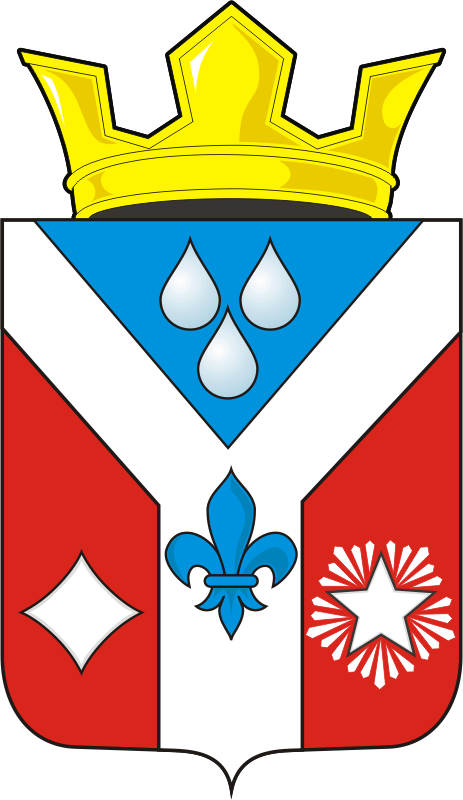 О назначении ответственного лица за профилактику коррупционных и иных правонарушений